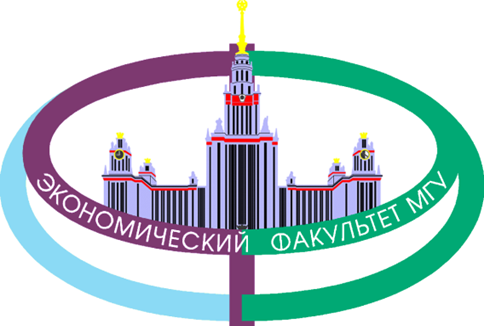 ПрограммаХII Международной студенческойнаучно-практической конференции30 марта 2023 г.Major Economic Challenges and Response Policiesunder Ultimate Uncertainty        14.00 – Приветственное слово от Экономического факультета                      МГУ им. М.В.ЛомоносоваПленарный докладThe Impact of Sanctions Restrictions on Economic DevelopmentАверьянова Анна, ЭФ МГУ им. М.В. Ломоносова, 4 курс14.30 - Работа в секциях (Регламент секционных выступлений 7-10 минут)SECTION 1 CHANGING LANDSCAPE OF GLOBAL ECONOMYМодератор секции: Супрун Татьяна Николаевна, канд. культурологии, доцент кафедры иностранных языков ЭФ МГУRecovery Strategies of Developing Countries in Light of Global ChangesБутенко Илья, Усмонова Зайнура, РЭУ им. Г. В. Плеханова, Высшая Школа Менеджмента, 2 курсRegional Performance in Achieving Energy-Related UN Sustainable Development Goals: Constructing A Composite IndexГусева Екатерина, ЭФ МГУ им. М.В. Ломоносова, аспирантура, 2 год обученияJapan’s Creditor Influence on the Global EconomyГусева Елизавета, ИМЭС, Международная экономика, 3 курсThe role of the World Economic Forum in Developing Russia’s EconomyЗейналова Сафия, Московский государственный областной педагогический университет, ЭФ,профиль: Финансы и Кредит, 3 курсThe Role of Continuous Technologies in the Global EconomyПетросян Лилит, ЭФ МГУ им. М.В. Ломоносова, 3 курс, аспирантураMoving Horizons to the EastПопов Артем, Академия социального управления, факультет образовательных программ, 3 курсThe Impact of Artificial Intelligence on the Global EconomyРатников Никита, РЭУ имени Г. В. Плеханова, Высшая школа экономики и бизнеса, 3 курсChanging Landscape of Global EconomyСингх Мукул Кумар, ЭФ МГУ им. М.В. Ломоносова 2 курc магистратура, Международный бизнес и менеджментSECTION 2 RUSSIA’S DEVELOPMENT STRATEGIES: CRITICAL QUESTIONS TO DEBATE ONМодератор секции: Кравченко Елена Вольфовна, к.ф.н., доцент кафедры иностранных языков ЭФ МГУMajor Challenges for Global Energy System: Short-Term and Long-Term Pressure for the Russian Energy SectorБогомазов Павел, ЭФ МГУ им. М.В. Ломоносова, 4 курсRecent Changes in Consumer Preferences of New and Used Goods in Modern Russia: Evidence of Automobile IndustryПетренко Виктория, ЭФ МГУ им. М.В. Ломоносова 4 курсNew Strategy of Russia’s Socio-Economic Development till 2030Жарчинская Альбина, РЭУ им. Г. В. Плеханова, ВИШНМиТ, 2 курсForming Strategic Alliances in Digital Education EcosystemЖибурт Полина, ЭФ МГУ им. М.В. Ломоносова, 4 курсRussia's Role in the BRICS under the Conditions of Sanctions PolicyШурупова Анастасия, Ур ГЭУ, Мировая экономика, 4 курсDisrupted Logistics Chains and Brand HungerТимукова Полина, РАНХ и ГС, ИОМ ФРТ, магистратура 1 курсPerception of Business Paradigm in Russia and GermanyTorres, Danya Arfel, Faculty of Economics, MSU, 2nd year Master student in International Business Management SECTION 3 THE BRAVE NEW WORLD OF INTERNATIONAL FINANCEМодератор секции: Никишина Ирина Юрьевна, к.ф.н.,   старший преподаватель кафедры иностранных языков ЭФ МГУThe Impact of Development Shifts in Financial Sector on Economic GrowthДрейшева Елизавета, ЭФ МГУ им. М.В. Ломоносова 4 курсThe Correlation between Share Price Dynamics and Non-Financial Information: Case of Automobile Companies and News FlowsГоршкова Марина, ЭФ МГУ им. М.В. Ломоносова 4 курс Neural Networks and Econometric Models in Forecasting Stock ReturnsГришин Андрей, ЭФ МГУ им. М.В. Ломоносова 4 курсOffshore zones and low-tax jurisdictionsЛозина Алена, ВАВТ, ФВМ, 2 курсThe Rise of Sustainable Finance and ESG Investing: Shaping the Future of Global FinanceКолентарова Ангелина, РАНХиГС, факультет международных отношений Института Бизнеса и Делового Администрирования, 4 курсInnovations in Financial Sphere: Problems and Prospects of Cryptocurrency Market in RussiaЛитягина Елизавета, РЭУ им. Г.В. Плеханова, ВШЭиБ, 3 курсBlockchain Technology Challenges Traditional BankingРябова Елизавета, ЭФ МГУ им. М.В. Ломоносова 4 курсSECTION 4 NEW PARADIGMS AND TRADITIONAL APPROACHES IN MANAGEMENT AND MARKETINGМодератор секции: Артеменко Татьяна Викторовна, старший преподаватель кафедры иностранных языков ЭФ МГУStrategic Management: in Search of a New ParadigmАбдуллаева Алия Ильгар гызы, Бакинский филиал ЭФ МГУ им. М.В. Ломоносова, 3 курсHow to Use the 7Ps Marketing MixИгнатова Дарья, ВАВТ, ФВМ 2 курсInnovative Ways to Win CustomersМашарипов Ферузхон Мухаммаднодир угли, Палько Нина Руслановна, ИМЭС, факультет Управление, бизнес и право, 4 курсKorean Styles of Management: Difference Between Two SystemsСытник Григорий, ИМЭС, факультет Управление, бизнес и право, 4 курсPMBok 7 - the Essence and Content of the New Project Management Manual Харламова Арина, ВАВТ ФВМ 3Investment Management in AsiaИсаханова Жанна, Институт Стран Востока (ИСВ), 3 курсInternationalization Strategy of Coca Cola CompanyOygur Can, ЭФ МГУ им. М.В. Ломоносова, магистратура 2 годNew factors of value-based stakeholder conflict managementМаменкова Арина, ЭФ МГУ им. М.В. Ломоносова, магистратура, 3 курсSECTION 5 WORK AND EMPLOYMENT: SOCIOECONOMIC AND EDUCATIONAL ASPECTSМодератор секции: Алферова Татьяна Леонидовна, старший преподаватель                            кафедры иностранных языков ЭФ МГУNew Generation's Women Entrepreneurs in the Middle EastБойкова Милена, Институт Стран Востока, зарубежное регионоведение, кафедра арабского языка, 3 курсThe Education System in South Korea - a Complicated Path to a Successful Career.  Голованова Ирина, Институт стран Востока, факультет Международные отношения, 4 курсDeterminants  of a Career Duration in Formula 1Иванилов Павел, ЭФ МГУ им. М.В. Ломоносова 4 курсEmployees’ Financial Health in Time of UncertaintyКиселева Элина, Государственный университет просвещения, Экономический факультет, 3 курсTrends in Global Labour Market and Outlook for 2023Колесникова Анастасия, ВАВТ, 3 курс ФВМPublic-Private Partnership in Education as a Factor in Increasing EmploymentМанапова Меруерт, Казахстанский филиал ЭФ МГУ им. М.В. Ломоносова, магистратура, 1 курсFour-Day WorkweekМорозова Мария, ВАВТ, ФВМ, 3 курс SECTION 6                ECONOMIC SCIENCE IN RESOLVING CRUCIAL ISSUES OF MODERN WORLDМодератор секции: Маринчук Надежда Сергеевна, старший преподаватель кафедры иностранных языков ЭФ МГУThe Economic Cost of Trade WarsБалабанов Сергей, Финансовый университет при Правительстве РФ, Факультет Экономики и Бизнеса, 3 курcModelling the Causal Relationship Between Healthcare Spending and Economic Growth in Russia and Other CountriesГолованова Анна, ЭФ МГУ им. М.В. Ломоносова, 4 курсOffshore Banking ZonesЛесовая Софья, ВАВТ, ФВМ, 2 курсPeer Effects Impact on the Adolescents’ Health in RussiaOsavolyuk Alexandra, Faculty of Economics, MSU, 1st year PhD studentKnowledge as an Economic ResourceПирч Виктория, РЭУ им. Г.В. Плеханова, 3 курсInventory Accounting in Accordance with International Financial Reporting Standards in RetailРыжов Даниил, ЭФ МГУ им. М.В. Ломоносова, 4 курсRussian business on the way to Marketing 5.0Макашкина Людмила, РАНХиГС, 3 курсSECTION 7E-COMMERCE TRENDS: CHALLENGES, STRATEGIES AND SOLUTIONSМодераторы секции: Мишуненкова Ольга Владимировна, к.п.н., старший преподаватель кафедры иностранных языков ЭФ МГУ, Захарова Елена Владимировна, старший преподаватель кафедры иностранных языков ЭФ МГУThe Implementation of AI in MarketingБайгушева Алина, РТУ МИРЭА, ИИТ, 09.03.03 Прикладная            информатика, 2 курсTrends 2023 for Digital Platforms Демский Алексей, РАНХиГС, ИОМ ФРТ, магистратура 1 курсThe Impact of Economic Uncertainty on E-Commerce (Evidence from E-Markets in Russia)Лешковцева Анастасия, Государственный университет просвещения, ЭФ, 3 курсUnemployment in Japan: features and peculiaritiesПащенко Максим, Институт стран Востока, 3 курсE-Business Risk AnalysisПесня Елена, РЭУ имени Г.В. Плеханова, Высшая школа экономики и бизнеса, 3 курс Digital Platforms:Concept and Criticism Хаджи Малахат Гулам Сарвар, МГУ им. М.В. Ломоносова, Юридический факультет, 1 курс магистратурыCurrent Market Trends in Streaming Services in RussiaХейрбейк Юлиан, ЭФ МГУ им. М.В. Ломоносова, аспирантура 3 год